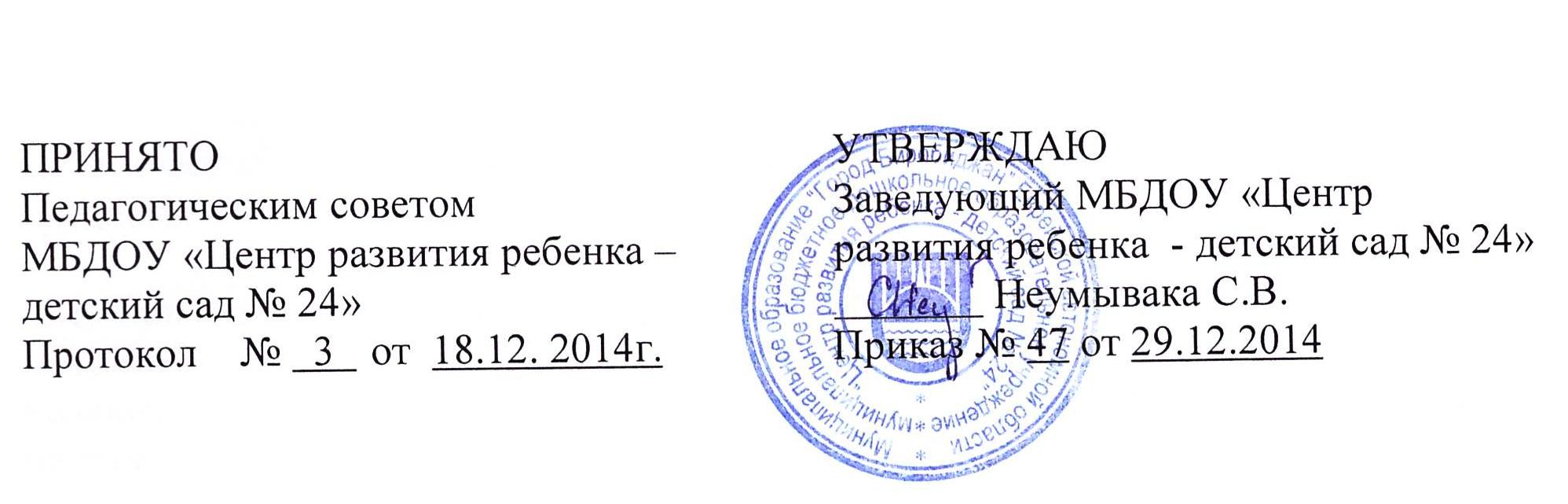 ПОРЯДОКознакомления с документами образовательной организации поступающих в нее лиц, при приеме в образовательную организацию 1. Настоящий Порядок ознакомления с документами образовательной организации, в т. ч. поступающих в нее лиц (далее – Порядок),  устанавливает правила ознакомления с документами муниципального бюджетного дошкольного образовательного учреждения «Центр развития ребенка – детский сад № 24» (далее – МБДОУ «Центр развития ребенка – детский сад № 24»). 2. В соответствии с п. 3 ч.3 статьи 44 Федерального закона от 29.12.2012 № 273-ФЗ «Об образовании в Российской Федерации» родители (законные представители) воспитанников МБДОУ «Центр развития ребенка – детский сад № 24» имеют право знакомиться· с уставом организации, осуществляющей образовательную деятельность;· лицензией на осуществление образовательной деятельности;· со свидетельством о государственной аккредитации;· с учебно-программной документацией;· другими документами, регламентирующими организацию и осуществление образовательной деятельности.3. В соответствии с номенклатурой дел МБДОУ «Центр развития ребенка – детский сад № 24» первые экземпляры документов, перечисленные в пункте 2 и копии локальных нормативных актов, затрагивающих интересы воспитанников, настоящего Порядка, хранятся в кабинете заведующего.4. Сканированные копии всех правоустанавливающих документов, локальные нормативные акты образовательной организации, учебно-программная документация и другие документы, регламентирующие организацию и осуществление образовательной деятельности размещаются на официальном сайте ds24bir.ucoz.ru МБДОУ «Центр развития ребенка -  детский сад № 24» в сети «Интернет».5. Ознакомление с документами образовательной организации, перечисленными в пунктах 2, 3 настоящего Порядка, происходит при приёме граждан на обучение в школу. Факт ознакомления с документами образовательной организации родители (законные представители) несовершеннолетних учащихся отражают в заявлении о приёме на обучение под подпись.6. При приёме на работу в образовательную организацию работодатель обязан ознакомить работника до подписания трудового договора со следующими локальными нормативными актами, непосредственно связанными с его трудовой деятельностью (ч. 3 ст. 68 ТК РФ):· должностная инструкция;· правила внутреннего трудового распорядка (ч. 3 ст. 68 ТК РФ);· коллективный договор;· положение об оплате труда (ст. 135 ТК РФ);· правила и инструкция по охране труда (ст. 212 ТК РФ);· правила хранения и использования персональных данных работников (ст. 87 ТК РФ);· иные локальные нормативные акты, непосредственно связанные с трудовой деятельностью принимаемого на работу.Факт ознакомления работника, принимаемого в образовательную организацию на работу, с документами образовательной организации должен быть письменно подтверждён под подпись принимаемого на работу.